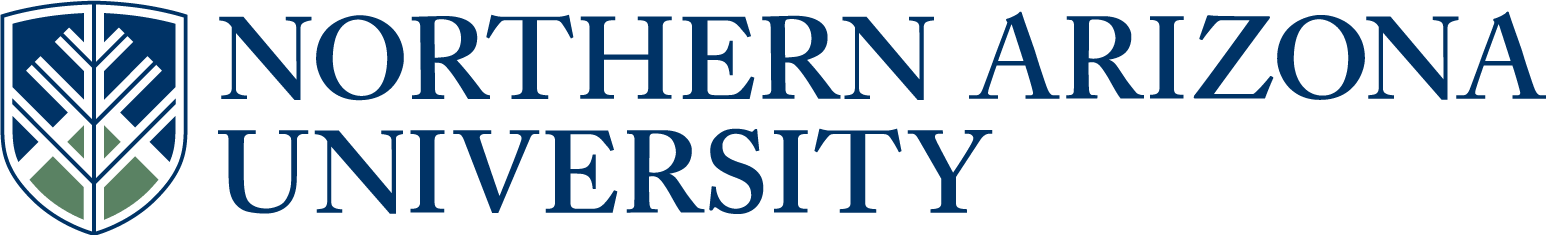 UCC/UGC/ECCCProposal for Course ChangeIf the changes included in this proposal are significant, attach copies of original and proposed syllabi in approved university format.      See upper and lower division undergraduate course definitions.*if there has been a previously approved UCC/UGC/ECCC change since the last catalog year, please copy the approved text from the proposal form into this field.  7.  Justification for course change.The labor intensive hospitality offers a wide range of jobs with diverse human capital requirements. Adding organizational behavioral content to this course will enhance the ability of our graduates to analyze their employees and how they interact within their department/organization. They will also gain a better understanding of how to motivate good organizational behaviors and to build positive mutual relationships between employees and employers, as well as between employees and their coworkers. HA 345, a core course, can only be taken by HRM Majors with almost junior status or by HRM Majors part of an International Exchange Student Group or enrolled in the aforementioned certificates. IN THE FOLLOWING SECTION, COMPLETE ONLY WHAT IS CHANGING9.   Is this course in any plan (major, minor, or certificate) or sub plan (emphasis)?                                                                                                                                     Yes         No       If yes, describe the impact and include a letter of response from each impacted academic unit.  Hotel and Restaurant Management BS, International Hospitality Management BS, Restaurant Management Certificate. 10.  Is there a related plan or sub plan change proposal being submitted?                Yes         No        If no, explain.This proposed change will not require any related plan changes.11.  Does this course include combined lecture and lab components?                       Yes        No        If yes, include the units specific to each component in the course description above.Answer 12-15 for UCC/ECCC only:12.   Is this course an approved Liberal Studies or Diversity course?                        Yes         No          If yes, select all that apply.         Liberal Studies       Diversity         Both   13.   Do you want to remove the Liberal Studies or Diversity designation?                Yes         No         If yes, select all that apply.         Liberal Studies       Diversity         Both      14.   Is this course listed in the Course Equivalency Guide?                                    Yes        No 15.   Is this course a Shared Unique Numbering (SUN) course?                              Yes        No Approved as submitted:                                       Yes      No         Approved as modified:                                         Yes      No  Approved as submitted:                                       Yes      No     Approved as modified:                                         Yes      No  CURRENT MASTER SYLLABUS Approved by the ______________area on ______________						Accepted by the curriculum committee on _____________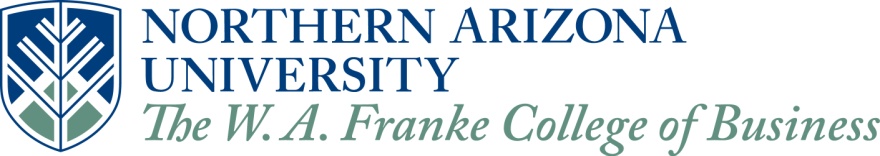 MASTER SYLLABUSHA 345 Hospitality Human Resources Management  Catalog Description: The Hospitality Human Resource Management course covers topics such as business planning and strategy, company values, morale, motivation, employment laws, creating job performance policies, the hiring process, training and assessing/managing employee performance.Prerequisites:  Courses:  Admission to Hotel & Restaurant Mgt (BS) or Intl Hospitality Mgt (BS)  or Restaurant Management (CERT)  or Intl Tourism Mgt (CERT) or International Exchange Student GroupCourse Learning Goals: Upon completion of the course students will be able to:Utilize the functional planning system to prepare a Human Resources planKnow the six step problem solving modelKnow the major functional departments of a businessKnow and understand the four major responsibilities of a managerKnow the requirements for a Sustainable Competitive AdvantageUnderstand the four Decision-Making skills of managersUnderstand how values, beliefs, and attitudes influence behavior of the business, managers, and employeesUnderstand why social responsibility is important and its benefits Understand how morale and motivation influence employee performance and strategies to improve itKnow how to measure employee morale and motivationUnderstand why mission statements are important to the firm and employeesUnderstand the basic components of a compensation packageKnow why discrimination has occurred in the U.S.Know and understand the major laws related to the Civil Rights ActUnderstand Affirmative Action and which firms must abide by itUnderstand the Americans with Disabilities Act and what qualifies someone for employmentKnow and understand what sexual harassment is and how to prevent itKnow the four major components of the Job Creation ProcessBe able to complete a Job Analysis, Job Design, Job Description and Job SpecificationKnow the difference between qualitative and quantitative duties and tasksUnderstand the common methods of recruiting employeesUnderstand why employee turnover is importantUnderstand the challenges of hiring employees with the appropriate skillsKnow how to conduct an employment interviewKnow the types of questions that are illegal to ask in an interviewKnow and understand the different types of interview biasKnow what is included in an orientationKnow the five major responsibilities of employeesKnow and understand the different types of trainingUnderstand when an employee is competent to solo (finish their initial training)Understand the traits of a good trainerKnow the difference between informal and formal performance appraisalsKnow the differences between assessing qualitative and quantitative duties and tasksDescribe a 360 degree performance appraisalBe able to conduct a performance appraisalUnderstand the three and four tier disciplinary systemUnderstand how to discipline and employeeCourse Materials: Required Text: Applied Hospitality Human Resources Management, author: Allen Z. Reich, Ph.D.Teaching Methods: Lecture, entire class and group discussions, case studies, informal presentations, research, HR plan projectMechanisms for Feedback to Students/Interaction Between Students and Professors:Written comments on student assignments, class discussions, and individual oral feedback during class and office hours. Evaluation Tools: Students are required to complete research assignments, case studies, quizzes, exams, and a semester project.  Grading System Use of Technology and Information Systems The following technologies are used to augment the learning experience:Excel for graphsCline library data basesCollaborative or Team ActivitiesSmall in-class group exercises for various case studies for each chapter. Projects We have one major project, an HR planStatement Regarding Academic DishonestyStudents are responsible to inform themselves of university policies regarding Academic Integrity. In general, students found to be in violation of the code (e.g., cheating, fabrication, fraud, and plagiarism) are awarded a grade of F in the course. The complete policy on academic integrity is in Appendix F of NAU’s Student Handbook. XII.	Course Content:A.  TopicsMaking Human Resources DecisionsValues, Morale, and MotivationCompensation, Benefits, and IncentivesEmployment LawsThe Job Creation Process RecruitmentEmployee Selection/HiringOrientation (and Socialization)Training and DevelopmentPerformance Appraisals and DisciplineB.  General Knowledge and Management Skills **The chart should not be included on the individual course syllabus. However, the minimum requirements as defined in this chart should be reflected in the course syllabus. The descriptions of graded work represent options for delivering the minimum requirement. However, a skill area may be included in the course, but not have a graded component (e.g. Students may work on an assignment in class as part of a team which may develop their understanding of group dynamics or analytical skills. But, they may be graded only on their understanding of the assignment topic—not on their group dynamic or analytical skills even though those skills may be developed).** Minimal  2-5%....6-10%.....11-25%.....26-50%....51+% Extensive.  Note: Some areas may have 0% and the column total does not necessarily equal 100%DEFINITIONS FOR GENERAL KNOWLEDGE AND MANAGEMENT SKILLS AREAS *Oral and Written Communication Skills	Students learn to communicate effectively in written and oral formats for a variety of purposes, situations and audiences.Analytical Skills	Students apply problem-solving processes, information technologies, systems approaches and both qualitative and quantitative data analysis to solve organizational problems.Reflective Thinking Skills	Students learn/improve from their own experiences and mistakes.Ethics and Social Responsibility Knowledge	Students identify ethical dilemmas and evaluate alternative courses of action.Global and Environmental Awareness 	Students learn to make decisions that reflect the variations in the external environment including political, legal, economic, governmental, cultural and technological issues around the world.Multicultural and Diversity Understanding	Students learn to identify dimensions of cultural difference and be able to demonstrate cultural understanding and flexibility.Financial Theories, Reporting and Analysis	Students learn to apply the analysis of financial information as a basis for business decisions.Integrated Production and Distribution of Goods, Services and Information 	Students learn to manage the production and delivery of products to market.Group and Individual Dynamics in Organizations	Students learn to function effectively in organizations as productive individuals and as members of teams.*Adapted from the learning outcomes of Merrimack College and The Girard School of Business..PROPOSED MASTER SYLLABUS Approved by the   SHRM area on 01/09/13						Accepted by the curriculum committee on 11/21/2013MASTER SYLLABUSHA 345 Hospitality Organizational Behavior and Human Resources Management (3 Units)Catalog Description: Development of human resources management skills and an understanding of the factors that contribute to the effectiveness of individuals and groups in hospitality organizations. Topics include motivation, morale, individual and group behavior, conflict resolution, job creation process, employment laws, the hiring and termination process, and assessing and managing job performance. Prerequisites:  Completed 45 units or more and ((HRM Major or Restaurant Management (CERT) or Intl Tourism Mgt (CERT) or International Exchange Student Group))Justification:  HA 345, a core course, can only be taken by HRM Majors with almost junior status or by HRM Majors part of an International Exchange Student Group or enrolled in the aforementioned certificates.   45 hours are required to ensure that students have sufficient college-level coursework and experience (equivalent of three full semesters to be on track for a four year program) for the course.  Because this course enhances the HRM and IHM degrees and the related certificates, we want to postpone student enrollment until they have had at least three semesters of college-level coursework and are looking at courses for the academic content.  To allow students into the courses earlier in their career risks making the courses “experimental courses” to be taken for fun or for non-academic reasons.  We do not have the resources to offer these courses to all students.  Course Learning Goals: Upon completion of the course, students will be able to:Describe and utilize the functional planning system to prepare a human resources plan.Discuss individual behavior in organizations, including diversity, attitudes, job satisfaction, emotions, moods, personality, values, perception, decision making, and motivational theories.Explain how morale and motivation influences employee performance and be able to develop strategies to improve it.Discuss group behavior in organizations, including communication, values, culture, leadership, conflict, and negotiations.Describe the organizational system, including organizational structures, culture, human resources, and change.Explain the difference between informal and formal performance reviews.Describe the three and four tier disciplinary system.Assess the challenges of recruiting and hiring employees with the appropriate skills.Describe the major employment laws related to the Civil Rights Act and Americans with Disabilities Act.Describe Affirmative Action and identify which organizations must abide by it.Conduct an employment interview and performance appraisal.Understand the steps in preparing a training program and be able to compare and contrast the different types of training.Describe basic components of a compensation package.Explain what sexual harassment is and how to prevent it.Complete a job analysis, design, description, and specification.Understand the concept of the generic responsibilities of a manager – plan, organize, direct, and control. Course Materials: Required Texts: Texts related to and human resources management and organizational behavior, such as Applied Hospitality Human Resources Management, Reich (2012) and Organizational Behavior for the Hospitality Industry, Berger & Brownell (2008). Teaching Methods: Lecture, entire class and group discussions, case studies, informal presentations, research, HR plan project.Mechanisms for Feedback to Students/Interaction Between Students and Professors:Written comments on student assignments, online feedback via e-mail and Blackboard Learning System, class discussions, and individual oral feedback during class and office hours. Evaluation Tools: Assessment of student learning outcomes: Grading System Use of Technology and Information Systems The following technologies are used to augment the learning experience:Excel for graphsCline library data basesCollaborative or Team ActivitiesSmall in-class group exercises for exam reviews.Projects A human resource plan. University Policies and Statement Regarding Academic DishonestyCurrent university required policies will be attached each term to actual syllabi. Students are responsible to inform themselves of university policies regarding Academic Integrity. In general, students found to be in violation of the code (e.g., cheating, fabrication, fraud, and plagiarism) are awarded a grade of F in the course. The complete policy on academic integrity is in Appendix F of NAU’s Student Handbook. XII.	Course Content:Course Topics: The Dynamic Environment of HRM.Functions and Strategy.Compensation, benefits, and incentives.Values, Moral, and Motivation.Individual and Group Behavior.Equal Employment Opportunity.Employee Rights and Discipline.Employment Laws.Job Creation Process.Understanding the Diverse Environment.Human Resource Planning and Job Analysis.Recruiting and Hiring.The Power of Teams in Hospitality.Group Problem Solving and Decision Making.Socializing, Orienting, and Developing Employees.Establishing the Performance Management System.Ensuring a Safe and Healthy Work Environment.B.  General Knowledge and Management Skills **I = Introduced, D = Developed and Practiced with Feedback, M = Demonstrated at the Mastery Level, Blank = Not Treated in this CourseDefinitions of Student Mastery Levels (1).  These set performance levels that are somewhat parallel to Bloom’s Taxonomy.I =      The student can identify examples (and non-examples) of the desired outcome, name the elements involved, and answer "objective, multiple-choice, fill-in the blank" type of test questions showing awareness. (Objective tests are not necessarily simple, but they are most likely to be used at this introductory level.)D =    The student can describe, demonstrate or construct an example of the desired outcome but with guidance about each step. In some cases, the steps to learn the outcome may be spread among more than one course or activity within a course. Also included here is evaluation of existing examples of the outcome (pro's and con's, etc.) Essay questions and short projects would be used as evidence.M =    The student can demonstrate the outcome given a problem statement and appropriate data and tools. The student would need to synthesize skills learned previously in isolation. The skill demonstration would be sufficiently rigorous that an outside stakeholder (future employer) would be satisfied with it for an entry level position after graduation. Term papers, senior projects and research papers, senior portfolios, case studies, and capstone coursework would be used as evidence.(1) Source: http://business.uhh.hawaii.edu/documents/documents/MasterSyllabusMKT310revFeb2012.pdf.PROGRAM LEARNING OUTCOME DEFINITIONSCommunication Skills*: Use oral and written communication skills necessary to function effectively in the hospitality industry. Technology Skills: Use technological tools while presenting and interacting with data and information. Problem Solving Skills: Use leadership and management skills when solving problems and conflicts.Analytical Skills: Use financial and accounting management knowledge when evaluating the profitability of different business decisions. Conceptual Skills: Apply strategic and conceptual principles when analyzing business decisions at the property and corporate level.Ethical Skills: Identify ethical dilemmas and are able to recognize and evaluate alternative courses of action. Global Skills: Demonstrate the ability to work collaboratively with others from different cultures and backgrounds and to identify factors affecting international hospitality businesses. Human Relation Skills: Use emotional intelligence skills when interacting with guests and employees. Career and Life Skills: Participate in personal and professional development learning activities for successful career and life planning and management.  Technical Skills: Demonstrate core competencies in the hospitality field. * Skill: the ability, coming from one's knowledge, practice, aptitude, etc., to do something well.  FAST TRACK   (Select if this will be a fast track item.  Refer to UCC or UGC  Fast Track Policy for eligibility)1.  Course subject and number:HA 3452.  Units:33.  College:The W.A. Franke College of Business4.  Academic Unit:Hotel and Restaurant Management5.  Current Student Learning Outcomes of the course.Utilize the functional planning system to prepare a Human Resources planKnow the six step problem solving modelKnow the major functional departments of a businessKnow and understand the four major responsibilities of a managerKnow the requirements for a Sustainable Competitive AdvantageUnderstand the four Decision-Making skills of managersUnderstand how values, beliefs, and attitudes influence behavior of the business, managers, and employeesUnderstand why social responsibility is important and its benefits Understand how morale and motivation influence employee performance and strategies to improve itKnow how to measure employee morale and motivationUnderstand why mission statements are important to the firm and employeesUnderstand the basic components of a compensation packageKnow why discrimination has occurred in the U.S.Know and understand the major laws related to the Civil Rights ActUnderstand Affirmative Action and which firms must abide by itUnderstand the Americans with Disabilities Act and what qualifies someone for employmentKnow and understand what sexual harassment is and how to prevent itKnow the four major components of the Job Creation ProcessBe able to complete a Job Analysis, Job Design, Job Description and Job SpecificationKnow the difference between qualitative and quantitative duties and tasksUnderstand the common methods of recruiting employeesUnderstand why employee turnover is importantUnderstand the challenges of hiring employees with the appropriate skillsKnow how to conduct an employment interviewKnow the types of questions that are illegal to ask in an interviewKnow and understand the different types of interview biasKnow what is included in an orientationKnow the five major responsibilities of employeesKnow and understand the different types of trainingUnderstand when an employee is competent to solo (finish their initial training)Understand the traits of a good trainerKnow the difference between informal and formal performance appraisalsKnow the differences between assessing qualitative and quantitative duties and tasksDescribe a 360 degree performance appraisalBe able to conduct a performance appraisalUnderstand the three and four tier disciplinary systemUnderstand how to discipline and employeeShow the proposed changes in this column (if applicable).  Bold the proposed changes in this column to differentiate from what is not changing, and Bold with strikethrough what is being deleted.  (Resources & Examples for Developing Course Learning Outcomes)Utilize the functional planning system to prepare a Human Resources planKnow the six step problem solving modelKnow the major functional departments of a businessKnow and understand the four major responsibilities of a managerKnow the requirements for a Sustainable Competitive AdvantageUnderstand the four Decision-Making skills of managersUnderstand how values, beliefs, and attitudes influence behavior of the business, managers, and employeesUnderstand why social responsibility is important and its benefits Understand how morale and motivation influence employee performance and strategies to improve itKnow how to measure employee morale and motivationUnderstand why mission statements are important to the firm and employeesUnderstand the basic components of a compensation packageKnow why discrimination has occurred in the U.S.Know and understand the major laws related to the Civil Rights ActUnderstand Affirmative Action and which firms must abide by itUnderstand the Americans with Disabilities Act and what qualifies someone for employmentKnow and understand what sexual harassment is and how to prevent itKnow the four major components of the Job Creation ProcessBe able to complete a Job Analysis, Job Design, Job Description and Job SpecificationKnow the difference between qualitative and quantitative duties and tasksUnderstand the common methods of recruiting employeesUnderstand why employee turnover is importantUnderstand the challenges of hiring employees with the appropriate skillsKnow how to conduct an employment interviewKnow the types of questions that are illegal to ask in an interviewKnow and understand the different types of interview biasKnow what is included in an orientationKnow the five major responsibilities of employeesKnow and understand the different types of trainingUnderstand when an employee is competent to solo (finish their initial training)Understand the traits of a good trainerKnow the difference between informal and formal performance appraisalsKnow the differences between assessing qualitative and quantitative duties and tasksDescribe a 360 degree performance appraisalBe able to conduct a performance appraisalUnderstand the three and four tier disciplinary systemUnderstand how to discipline and employeeDescribe and utilize the functional planning system to prepare a human resources plan.Discuss individual behavior in organizations, including diversity, attitudes, job satisfaction, emotions, moods, personality, values, perception, decision making, and motivational theories.Explain how morale and motivation influences employee performance and be able to develop strategies to improve it.Discuss group behavior in organizations, including communication, values, culture, leadership, conflict, and negotiations.Describe the organizational system, including organizational structures, culture, human resources, and change.Explain the difference between informal and formal performance reviews.Describe the three and four tier disciplinary system.Assess the challenges of recruiting and hiring employees with the appropriate skills.Describe the major employment laws related to the Civil Rights Act and Americans with Disabilities Act.Describe Affirmative Action and identify which organizations must abide by it.Conduct an employment interview and performance appraisal.Understand the steps in preparing a training program and be able to compare and contrast the different types of training.Describe basic components of a compensation package.Explain what sexual harassment is and how to prevent it.Complete a job analysis, design, description, and specification.Understand the concept of the generic responsibilities of a manager – plan, organize, direct, and control. 6.  Current title, description and units. Cut and paste, in its entirety, from the current on-line academic catalog* http://catalog.nau.edu/Catalog/.HA 345  HOSPITALITY HUMAN RESOURCES MANAGEMENT (3) Description: Development of human resources management skills; exploration of the ethical issues inherent to the hospitality industry. Letter grade only.Units: 3Prerequisite: Admission to Hotel & Restaurant Mgt (BS) or Intl Hospitality Mgt (BS) or Restaurant Management (CERT) or Intl Tourism Mgt (CERT) or International Exchange Student GroupShow the proposed changes in this column Bold the proposed changes in this column to differentiate from what is not changing, and Bold with strikethrough what is being deleted.HA 345  HOSPITALITY ORGANIZATIONAL BEHAVIOR AND HUMAN RESOURCES MANAGEMENT (3) Description: Development of human resources management skills; exploration of the ethical issues inherent to the hospitality industry. Letter grade only.This course provides a comprehensive analysis of individual and group behavior in organizations.  Its purpose is to provide an understanding of how organizations can be managed more effectively and at the same time enhance the quality of employees work life.  Topics include motivation, rewarding behavior, stress, individual and group behavior, conflict, power and politics, leadership, job design, employment laws, organizational structure, decision-making, communication and organizational change and development.  Letter grade only.Units: 3Prerequisite: Complete 45 units or more and Admission to Hotel & Restaurant Mgt (BS) or Intl Hospitality Mgt (BS) ((HRM Major or Restaurant Management (CERT) or Intl Tourism Mgt (CERT) or International Exchange Student Group))8.  Effective BEGINNING of what term and year?Fall 2014     See effective dates calendar.CURRENTPROPOSEDCurrent course subject and number:Proposed course subject and number:Current number of units:Proposed number of units:Current short course title:HOSPITALITY HUMAN RES MGTProposed short course title (max 30 characters):HOSP ORG  BEHVR & HRMCurrent long course title:HOSPITALITY HUMAN RESOURCES MANAGEMENTProposed long course title (max 100 characters):HOSPITALITY ORGANIZATIONAL BEHAVIOR AND HUMAN RESOURCES MANAGEMENTCurrent grading option:letter grade  pass/fail   or both   Proposed grading option:letter grade   pass/fail  or both   Current repeat for additional units:Proposed repeat for additional units:Current max number of units:Proposed max number of units:Current prerequisite:Admission to Hotel & Restaurant Mgt (BS) or Intl Hospitality Mgt (BS) or Restaurant Management (CERT) or Intl Tourism Mgt (CERT) or International Exchange Student GroupProposed prerequisite (include rationale in the justification):Complete 45 units or more and ((HRM Major or Restaurant Management (CERT) or Intl Tourism Mgt (CERT) or International Exchange Student Group))Current co-requisite:Proposed co-requisite (include rationale in the justification):Current co-convene with:Proposed co-convene with:Current cross list with:Proposed cross list with:FLAGSTAFF MOUNTAIN CAMPUSScott Galland 2/5/2014Reviewed by Curriculum Process AssociateDateApprovals:Department Chair/Unit Head (if appropriate)DateChair of college curriculum committeeDateDean of collegeDateFor Committee use only:UCC/UGC ApprovalDateEXTENDED CAMPUSESReviewed by Curriculum Process AssociateDateApprovals: Academic Unit HeadDateDivision Curriculum Committee (Yuma, Yavapai, or Personalized Learning)DateDivision Administrator in Extended Campuses (Yuma, Yavapai, or Personalized Learning)DateFaculty Chair of Extended Campuses Curriculum Committee (Yuma, Yavapai, or Personalized Learning)DateChief Academic Officer; Extended Campuses (or Designee)DateGradeScaleA90-100%  B80-89.9%  C70-79.9% D60-69.9% F0-59.9% Note: Definitions provided on next page.Included In This class: Y/NDescribe Required Graded Work If Applicable (Include Both Exam And Non-Exam Work)Indicate the extent to which the knowledge or skill area is represented in the course grade **Oral CommunicationY5%Written CommunicationYStrategy reviews and Semester Project15%Analytic SkillsYExams, Case Studies, Semester Project15%Reflective ThinkingYWritten Assignments10%Ethics and Social ResponsibilityYExam 5%Global and Environmental AwarenessYCase Studies5%Multicultural and Diversity UnderstandingYCase Studies15%Financial Theories, Analysis and ReportingNIntegrated production and distribution of goods, services and informationYDesigning job performance policies in Case Studies and Semester Project10%Group and Individual dynamics in OrganizationsYCase Studies20% Assessment ActivitiesPointsPercentageClass activities focused on specific learning outcomes (case studies, self assessment, quizzes, project draft)3030Human Resources Functional Planning Project(an extensive project that requires the analysis of a firm’s HR performance, an environmental analysis (research) and the setting of explicit objectives, strategies, tactics and a control/monitoring process)2020Strategy Reviews (2 small research projects)1010Two Comprehensive Essay/Short-Answer Exams4040 Total 100 100		GradeScaleA90-100% B80-89.9% C70-79.9% D60-69.9% F0-59.9% Program Learning OutcomeCourse Learning Outcomes(Letter corresponds to learning outcomes alphabetically listed in Section III)Supporting Targeted Course Performance Level: I,D,or MCommunication SkillsD,KI,DTechnology SkillsProblem Solving SkillsA,HI, DAnalytical SkillsAI, DConceptual SkillsA,PI,DEthical SkillsI,JIGlobal SkillsHuman Relation SkillsB,C,D,E,H,PI,DCareer and Life SkillsTechnical SkillsA,F,G,I,J, K,L,M,N, OI,D